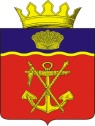 АДМИНИСТРАЦИЯКАЛАЧЁВСКОГО МУНИЦИПАЛЬНОГО РАЙОНА                       ВОЛГОГРАДСКОЙ ОБЛАСТИ			 П О С Т А Н О В Л Е Н И Еот  26.06. 2019 г.						 № 590Об утверждении перечней видов обязательных работ, объектов для отбывания уголовного наказания в виде обязательных работ и мест отбывания наказания в виде исправительных работ на территории Калачевского муниципального района Волгоградской областиВ соответствии с Уголовным кодексом Российской Федерации, Уголовно-исполнительным кодексом Российской Федерации, Федеральным законом Российской Федерации от 06.10.2003 №131-ФЗ "Об общих принципах организации местного самоуправления в Российской Федерации", постановляю:1. Утвердить:1.1. Перечень видов работ для отбывания наказания в виде обязательных работ на территории Калачевского муниципального района согласно приложению № 1.1.2. Перечень объектов, определенных для отбывания осужденными уголовного наказания в виде обязательных работ, на территории Калачевского муниципального района согласно приложению № 2.1.3. Перечень мест, определенных для отбывания уголовного наказания осужденными в виде исправительных работ, на территории Калачевского муниципального района согласно приложению № 3.2. Настоящее постановление подлежит  официальному опубликованию.3. Контроль  исполнения настоящего постановления оставляю за собой.Глава Калачёвского муниципального района                                                                    П.Н. ХаритоненкоПриложение № 1к постановлениюадминистрации Калачевскогомуниципального районаот 26.06.2019 № 590ПЕРЕЧЕНЬВИДОВ РАБОТ ДЛЯ ОТБЫВАНИЯ НАКАЗАНИЯ В ВИДЕ ОБЯЗАТЕЛЬНЫХРАБОТ НА ТЕРРИТОРИИ КАЛАЧЕВСКОГО МУНИЦИПАЛЬНОГО РАЙОНА1.   Благоустройство:   очистка  территории  от  мусора,  снега,  гололеда,  озеленение,  земляные  работы  и т.д.;2.   Эксплуатация  жилищно-коммунального  хозяйства:  уборка  придомовых  территорий,  чердачных  и  подвальных  помещений,  ремонт  систем  водоснабжения,  канализации  и  иных  объектов  коммунального  хозяйства,  уборка  подъездов(лестниц,  проемов  площадок);3. Ремонтно-строительные  работы  на  дорогах  и  других  объектах  внешнего  благоустройства,  не  требующие  профессиональной  подготовки,  специальных  знаний  и  навыков,  имеющие  социально  полезную  направленность;4.  Погрузочно-разгрузочные  работы,  подсобные  работы  при  прокладке  и  ремонте  водопроводных  и  канализационных  коммуникаций;5. Выполнение  неквалифицированных  общественно-полезных  работ  в  учреждениях  муниципального  образования;6.  Поддержание  санитарного  состояния  мемориалов,  обелисков  и  памятников  военной  истории,  кладбищ  и  захоронений;7.  Иные  общедоступные  виды  трудовой  деятельности,  не  требующие  профессиональной  подготовки,  специальных  знаний  и  навыков,  имеющие  социально  полезную  направленность.Приложение № 2к постановлениюадминистрации Калачевскогомуниципального районаот 26.06.2019 № 590ПЕРЕЧЕНЬОБЪЕКТОВ, ОПРЕДЕЛЕННЫХ ДЛЯ ОТБЫВАНИЯ ОСУЖДЕННЫМИ УГОЛОВНОГОНАКАЗАНИЯ В ВИДЕ ОБЯЗАТЕЛЬНЫХ РАБОТ, НА ТЕРРИТОРИИКАЛАЧЕВСКОГО МУНИЦИПАЛЬНОГО РАЙОНАПриложение № 3к постановлениюадминистрации Калачевскогомуниципального районаот 26.06.2019 № 590ПЕРЕЧЕНЬМЕСТ, ОПРЕДЕЛЕННЫХ ДЛЯ ОТБЫВАНИЯ УГОЛОВНОГО НАКАЗАНИЯОСУЖДЕННЫМИ В ВИДЕ ИСПРАВИТЕЛЬНЫХ РАБОТ НА ТЕРРИТОРИИКАЛАЧЕВСКОГО МУНИЦИПАЛЬНОГО РАЙОНАNп/пNп/пНаименование организациитерритория Калачевского городского поселениятерритория Калачевского городского поселениятерритория Калачевского городского поселения11 МУП «Калачводоканал» 22МУП «Калачжилэкспуатация»33МБУ «Благоустройство» 44МБУ «Дорожник» 55МУП Калачтеплосервис»66МУП «Калачтеплосети»77МКУ «Хозяйственное обслуживание административных зданий»территория Береславского сельского поселениятерритория Береславского сельского поселениятерритория Береславского сельского поселения88Администрация Береславского сельского поселения Калачевского муниципального района99МУП «Береславское Коммунальное хозяйство»территория Бузиновского сельского поселениятерритория Бузиновского сельского поселениятерритория Бузиновского сельского поселения1010Администрация Бузиновского сельского поселения Калачевского муниципального района1111МУП «Бузиновское Коммунальное хозяйство»территория Голубинского сельского поселениятерритория Голубинского сельского поселениятерритория Голубинского сельского поселения1212Администрация Голубинского сельского поселения Калачевского муниципального района1313МУСП «Голубинское»1414МУП «Голубинское Коммунальное хозяйство»1515 КХ «Дубовова А.Н.»территория Зарянского сельского поселениятерритория Зарянского сельского поселениятерритория Зарянского сельского поселения1616Администрация Зарянского сельского поселения1717МУП «КХ Варваровское»территория Ильевского сельского поселениятерритория Ильевского сельского поселениятерритория Ильевского сельского поселения1818Администрация Ильевского сельского поселения1919МУП «Ильевское КХ»2020ООО СП «Донское»2121ПО «Ильевское»2222ГБ ГССУ СО ГПВИ2323ДРГС и С2424ИП «Сафонов Сергей Николаевич»2525ИП «Максимов Юрий Федорович»территория Крепинского сельского поселениятерритория Крепинского сельского поселениятерритория Крепинского сельского поселения2626Администрация Крепинского сельского поселения2727МУП «Крепинское КХ»территория Логовского сельского поселениятерритория Логовского сельского поселениятерритория Логовского сельского поселения2828Администрация Логовского сельского поселения2929Узел связи в х. Логовского 3030ГКУЗ «Волгоградская областная психиатрическая больница №1»территория Ляпичевского сельского поселениятерритория Ляпичевского сельского поселениятерритория Ляпичевского сельского поселения3131Администрация Ляпичевского сельского поселения3232ТОС №3 «Вербовский»территория Мариновского сельского поселениятерритория Мариновского сельского поселениятерритория Мариновского сельского поселения33Администрация Мариновского сельского поселенияАдминистрация Мариновского сельского поселения34МУП «Мариновское КХ»МУП «Мариновское КХ»35ООО «СП Мариновка»ООО «СП Мариновка»36ИП «Проскурнова А.Ф.»ИП «Проскурнова А.Ф.»37ТОС «Успех»ТОС «Успех»38ТОС «Мариновка»ТОС «Мариновка»территория Приморского сельского поселениятерритория Приморского сельского поселениятерритория Приморского сельского поселения39Администрация Приморского сельского поселенияАдминистрация Приморского сельского поселения	территория Пятиизбянского сельского поселения	территория Пятиизбянского сельского поселения	территория Пятиизбянского сельского поселения40Администрация Пятиизбянского сельского поселенияАдминистрация Пятиизбянского сельского поселениятерритория Советского сельского поселениятерритория Советского сельского поселения41Администрация Советского сельского поселения42МКУ «Административно-хозяйственная служба Советского сельского поселения»Nп/пНаименование организацииНаименование организацииНаименование организациитерритория Калачевского городского поселениятерритория Калачевского городского поселениятерритория Калачевского городского поселениятерритория Калачевского городского поселения1ООО «Шторм»ООО «Шторм»ООО «Шторм»2ВОГУП «Волгоград Лес» ВОГУП «Волгоград Лес» ВОГУП «Волгоград Лес» 3ИП Бушмин Г.С.ИП Бушмин Г.С.ИП Бушмин Г.С.4ООО «Верхний Плес»ООО «Верхний Плес»ООО «Верхний Плес»5ООО МОБИ-РЕГИОНООО МОБИ-РЕГИОНООО МОБИ-РЕГИОН6ИП «Шашокин И.В.»ИП «Шашокин И.В.»ИП «Шашокин И.В.»7ОАО «Дон-Молоко»ОАО «Дон-Молоко»ОАО «Дон-Молоко»8ИП «Рулев М.Ю.»ИП «Рулев М.Ю.»ИП «Рулев М.Ю.»9ВОО ООО «ВДПО»ВОО ООО «ВДПО»ВОО ООО «ВДПО»10ООО ДССЗ Филиал №1ООО ДССЗ Филиал №1ООО ДССЗ Филиал №111ООО «СП Донское»ООО «СП Донское»ООО «СП Донское»12ИП Григорьева М.В.ИП Григорьева М.В.ИП Григорьева М.В.13ООО «Арт-Пласт»ООО «Арт-Пласт»ООО «Арт-Пласт»14ООО «Металлист»ООО «Металлист»ООО «Металлист»15ИП Зданевич В.И.ИП Зданевич В.И.ИП Зданевич В.И.16ИП Рогоза А.С.ИП Рогоза А.С.ИП Рогоза А.С.17ООО Мясокомбинат КалачевскийООО Мясокомбинат КалачевскийООО Мясокомбинат Калачевский18ЗАО «Промсталь»ЗАО «Промсталь»ЗАО «Промсталь»19ОГУП «Волгоградавтодор» филиал Калачевское ДРСУ.ОГУП «Волгоградавтодор» филиал Калачевское ДРСУ.ОГУП «Волгоградавтодор» филиал Калачевское ДРСУ.20ООО «Волгометаллосбыт»ООО «Волгометаллосбыт»ООО «Волгометаллосбыт»21ООО «НКО Пенсионный консультант»ООО «НКО Пенсионный консультант»ООО «НКО Пенсионный консультант»22ООО «Аленушка»ООО «Аленушка»ООО «Аленушка»23ООО «ЮВС+»ООО «ЮВС+»ООО «ЮВС+»24ОАО «Калачевский хлебозавод» ОАО «Калачевский хлебозавод» ОАО «Калачевский хлебозавод» 25ГБУЗ «Калачевская ЦРБ»ГБУЗ «Калачевская ЦРБ»ГБУЗ «Калачевская ЦРБ»26ООО Торговый Дом «Терминал Дон» ООО Торговый Дом «Терминал Дон» ООО Торговый Дом «Терминал Дон» 27Калачевское ООО СГБУ «Волгоградский лесопожарный центр» Калачевское ООО СГБУ «Волгоградский лесопожарный центр» Калачевское ООО СГБУ «Волгоградский лесопожарный центр» 28ИП «Манжин В.П.»ИП «Манжин В.П.»ИП «Манжин В.П.»29ИП КФХ «Горячев Николай Николаевич»ИП КФХ «Горячев Николай Николаевич»ИП КФХ «Горячев Николай Николаевич»30ИП «Сафонов Сергей Николаевич»ИП «Сафонов Сергей Николаевич»ИП «Сафонов Сергей Николаевич»31АО «Калачевская типография»АО «Калачевская типография»АО «Калачевская типография»32ООО «СПЕЦЭНЕРГОМОНТАЖ»ООО «СПЕЦЭНЕРГОМОНТАЖ»ООО «СПЕЦЭНЕРГОМОНТАЖ»33ООО «Интертех»ООО «Интертех»ООО «Интертех»34ООО «Бизнес-Комфорт»ООО «Бизнес-Комфорт»ООО «Бизнес-Комфорт»35ИП «Фокин А.Н.»ИП «Фокин А.Н.»ИП «Фокин А.Н.»36ООО «Тамерлан»ООО «Тамерлан»ООО «Тамерлан»37ИП «Михеев Алексей Олегович»ИП «Михеев Алексей Олегович»ИП «Михеев Алексей Олегович»38ИП «Кувач Людмила Анатольевна»ИП «Кувач Людмила Анатольевна»ИП «Кувач Людмила Анатольевна»39ООО «НТГ «Сады Придонья»ООО «НТГ «Сады Придонья»ООО «НТГ «Сады Придонья»40ИП «Забара Владимир Григорьевич»ИП «Забара Владимир Григорьевич»ИП «Забара Владимир Григорьевич»41ИП «Васильева Наталья Юрьевна»ИП «Васильева Наталья Юрьевна»ИП «Васильева Наталья Юрьевна»42ИП «Симонян Габриель Гайкович»ИП «Симонян Габриель Гайкович»ИП «Симонян Габриель Гайкович»территория Береславского сельского поселениятерритория Береславского сельского поселениятерритория Береславского сельского поселениятерритория Береславского сельского поселения43Администрация Береславского сельского поселения Калачевского муниципального районаАдминистрация Береславского сельского поселения Калачевского муниципального районаАдминистрация Береславского сельского поселения Калачевского муниципального района44 МУП «Береславское коммунальное хозяйство» МУП «Береславское коммунальное хозяйство» МУП «Береславское коммунальное хозяйство»45ООО «Береславский порт»ООО «Береславский порт»ООО «Береславский порт»46ОАО «Волго - Дон»ОАО «Волго - Дон»ОАО «Волго - Дон»47КХ Штепо А.В.КХ Штепо А.В.КХ Штепо А.В.48ИП Одинева Г.Я.ИП Одинева Г.Я.ИП Одинева Г.Я.49 ООО Линкос ООО Линкос ООО Линкос50 ИП Титов Ю.В. ИП Титов Ю.В. ИП Титов Ю.В.51 КФХ Риль А.А. КФХ Риль А.А. КФХ Риль А.А.52 КФХ Минеев А.В. КФХ Минеев А.В. КФХ Минеев А.В.53КХ Колесниченко А.Б.»КХ Колесниченко А.Б.»КХ Колесниченко А.Б.»54 УК ООО «Береславское коммунальное хозяйство» УК ООО «Береславское коммунальное хозяйство» УК ООО «Береславское коммунальное хозяйство»территория Бузиновского сельского поселениятерритория Бузиновского сельского поселениятерритория Бузиновского сельского поселениятерритория Бузиновского сельского поселения55Администрация Бузиновского сельского поселения Администрация Бузиновского сельского поселения Администрация Бузиновского сельского поселения 56МУП «Бузиновское Коммунальное хозяйство»МУП «Бузиновское Коммунальное хозяйство»МУП «Бузиновское Коммунальное хозяйство»57КФХ «Вьюнников»КФХ «Вьюнников»КФХ «Вьюнников»территория Голубинского сельского поселениятерритория Голубинского сельского поселениятерритория Голубинского сельского поселениятерритория Голубинского сельского поселения58Администрация Голубинского сельского поселения Администрация Голубинского сельского поселения Администрация Голубинского сельского поселения 59МУСП «Голубинское»МУСП «Голубинское»МУСП «Голубинское»60МУП «Голубинское Коммунальное хозяйство»МУП «Голубинское Коммунальное хозяйство»МУП «Голубинское Коммунальное хозяйство»61 КХ «Дубовова А.Н.» КХ «Дубовова А.Н.» КХ «Дубовова А.Н.»территория Зарянского сельского поселениятерритория Зарянского сельского поселениятерритория Зарянского сельского поселениятерритория Зарянского сельского поселения62Администрация Зарянского сельского поселенияАдминистрация Зарянского сельского поселенияАдминистрация Зарянского сельского поселения63МУП «КХ Варваровское»МУП «КХ Варваровское»МУП «КХ Варваровское»территория Ильевского сельского поселениятерритория Ильевского сельского поселениятерритория Ильевского сельского поселениятерритория Ильевского сельского поселения64Администрация Ильевского сельского поселенияАдминистрация Ильевского сельского поселенияАдминистрация Ильевского сельского поселения65МУП «Ильевское КХ»МУП «Ильевское КХ»МУП «Ильевское КХ»66ООО СП «Донское»ООО СП «Донское»ООО СП «Донское»67ПО «Ильевское»ПО «Ильевское»ПО «Ильевское»68ГБ ГССУ СО ГПВИГБ ГССУ СО ГПВИГБ ГССУ СО ГПВИ69ДРГС и СДРГС и СДРГС и С70ИП «Сафонов Сергей Николаевич»ИП «Сафонов Сергей Николаевич»ИП «Сафонов Сергей Николаевич»71ИП «Максимов Юрий Федорович»ИП «Максимов Юрий Федорович»ИП «Максимов Юрий Федорович»территория Крепинского сельского поселениятерритория Крепинского сельского поселениятерритория Крепинского сельского поселениятерритория Крепинского сельского поселения72Администрация Крепинского сельского поселенияАдминистрация Крепинского сельского поселенияАдминистрация Крепинского сельского поселения73МУП «Крепинское КХ»МУП «Крепинское КХ»МУП «Крепинское КХ»74ООО «ЗумсоАгро»ООО «ЗумсоАгро»ООО «ЗумсоАгро»территория Логовского сельского поселениятерритория Логовского сельского поселениятерритория Логовского сельского поселениятерритория Логовского сельского поселения75Администрация Логовского сельского поселенияАдминистрация Логовского сельского поселенияАдминистрация Логовского сельского поселения76Узел связи в х. ЛоговскогоУзел связи в х. ЛоговскогоУзел связи в х. Логовского77ГКУЗ «Волгоградская областная психиатрическая больница №1»ГКУЗ «Волгоградская областная психиатрическая больница №1»ГКУЗ «Волгоградская областная психиатрическая больница №1»78ИП Каитов А.Н.ИП Каитов А.Н.ИП Каитов А.Н.территория Ляпичевского сельского поселениятерритория Ляпичевского сельского поселениятерритория Ляпичевского сельского поселениятерритория Ляпичевского сельского поселения79Администрация Ляпичевского сельского поселенияАдминистрация Ляпичевского сельского поселенияАдминистрация Ляпичевского сельского поселения80МУП КХ «Ляпичевское»МУП КХ «Ляпичевское»МУП КХ «Ляпичевское»81ОАО «Фермаленд»ОАО «Фермаленд»ОАО «Фермаленд»82ООО «Верхний плес»ООО «Верхний плес»ООО «Верхний плес»83Донской филиал НПГ «ОАО «Сады Придонья»Донской филиал НПГ «ОАО «Сады Придонья»Донской филиал НПГ «ОАО «Сады Придонья»84ОАО «Ляпичевский ХПП» (по согласованию)ОАО «Ляпичевский ХПП» (по согласованию)ОАО «Ляпичевский ХПП» (по согласованию)85Филиал ОАО «РЖД» Чирская дистанция пути «IIгр.»(по согласованию)Филиал ОАО «РЖД» Чирская дистанция пути «IIгр.»(по согласованию)Филиал ОАО «РЖД» Чирская дистанция пути «IIгр.»(по согласованию)86КФХ «Хлиманенко И.Н.»КФХ «Хлиманенко И.Н.»КФХ «Хлиманенко И.Н.»87ООО «Волгодонскводстрой»ООО «Волгодонскводстрой»ООО «Волгодонскводстрой»территория Мариновского сельского поселениятерритория Мариновского сельского поселениятерритория Мариновского сельского поселениятерритория Мариновского сельского поселения88Администрация Мариновского сельского поселенияАдминистрация Мариновского сельского поселенияАдминистрация Мариновского сельского поселения89МУП «Мариновское КХ»МУП «Мариновское КХ»МУП «Мариновское КХ»90ООО «СП Мариновка»ООО «СП Мариновка»ООО «СП Мариновка»91ИП «Проскурнова А.Ф.»ИП «Проскурнова А.Ф.»ИП «Проскурнова А.Ф.»92ТОС «Успех»ТОС «Успех»ТОС «Успех»93ТОС «Мариновка»ТОС «Мариновка»ТОС «Мариновка»территория Приморского сельского поселениятерритория Приморского сельского поселениятерритория Приморского сельского поселениятерритория Приморского сельского поселения949494Администрация Приморского сельского поселения959595АНО «Любители экзотических аквариумных рыб»	территория Пятиизбянского сельского поселения	территория Пятиизбянского сельского поселения	территория Пятиизбянского сельского поселения	территория Пятиизбянского сельского поселения9696ИП Махин А.А.ИП Махин А.А.9797КХ Калитвинцева В.Ф.КХ Калитвинцева В.Ф.9898КХ Братухина В.П.КХ Братухина В.П.территория Советского сельского поселениятерритория Советского сельского поселения99Администрация Советского сельского поселения100ООО «Тихий Дон»101ПО ООО «Степное»102МУП «КХ Советское»103МУП «По эксплуатации КГВ Советского сельского поселения»104ООО «АСП»